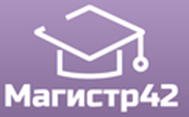 Всероссийский проект конкурсовметодических  разработок  уроков и внеклассных мероприятийдля педагогов и обучающихся.«Классное руководство в современной школе»  Публикуются списки победителей и призеров конкурса.Остальные участники получат дипломы лауреатов / сертификаты за участие.Рассылка наградных документов (до 15 февраля 2018 года).Приказ № 14 от 03.02.2018г.№ п/пФИОРЕГИОН1Ефанова Ольга СтаниславовнаАлтайский край2Камнева Ирина АлександровнаОмская область3Самохина Анна АлександровнаОмская область4Казакова Татьяна ВасильевнаОмская область5Яковлева Надежда ДмитриевнаОмская область6Корнеева Нина НиколаевнаОмская область7Вершинина Ольга ВикторовнаОмская область8Иванцова Дарья АлександровнаОмская область9Богатырева Елена ВладимировнаОмская область10Абрамова Ирина АлександровнаГ. Оренбург11Голованова Лидия АлександровнаГ. Оренбург12Долженкова Елена ФедоровнаГ. Оренбург13Савельева Вероника ЭдуардовнаГ. Пермь14Ганина Людмила Феогентовна, Щупова Ирина ГеоргиевнаСвердловская область15Жилякова Ольга ВладимировнаСвердловская область16Конкина Татьяна ЕвгеньевнаРеспублика Саха (Якутия)